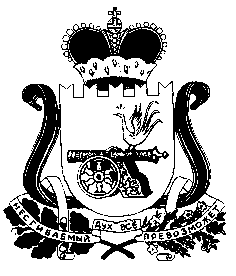 АДМИНИСТРАЦИЯ СТОДОЛИЩЕНСКОГО СЕЛЬСКОГО ПОСЕЛЕНИЯ ПОЧИНКОВСКОГО РАЙОНА СМОЛЕНСКОЙ ОБЛАСТИРАСПОРЯЖЕНИЕот 02.12.2021                      №0144п. СтодолищеОб  утверждении Перечня массовых социально значимых муниципальных услуг, подлежащих переводу в электронный формат на территории           Стодолищенского сельского поселения Починковского района  Смоленской областиВ соответствии с письмом заместителя Министра цифрового развития, связи и массовых коммуникаций Российской Федерации О.Ю. Качанова от 17.05.2021 № ОК-П13-070-18044, распоряжением Администрации Смоленской области от 08.07.2021 № 1298-р/адм «Об утверждении перечня массовых социально значимых государственных и муниципальных услуг, подлежащих переводу в электронный формат на территории Смоленской области»:1. Утвердить Перечень массовых социально значимых муниципальных услуг, подлежащих  переводу в электронный формат  на территории Стодолищенского сельского поселения Починковского района  Смоленской области, в соответствии с приложением к настоящему распоряжению.2. Определить  заместителя Главы муниципального образования Стодолищенского сельского поселения Починковского района  Смоленской области А.М. Киселева ответственным  лицом  за перевод массовых социально значимых муниципальных услуг в  электронный  формат.Глава муниципального образованияСтодолищенского сельского поселенияПочинковского района Смоленской области                                Л.В. ЗиновьеваУТВЕРЖДЕНраспоряжением Администрации Стодолищенского сельского поселения Починковского района  Смоленской области от  02.12.2021 г. № 0144ПЕРЕЧЕНЬмассовых социально значимых муниципальных услуг, подлежащих переводу в электронный форматна территории Стодолищенского сельского поселения Починковского района  Смоленской области№ п/пНаименование массовой социально значимой муниципальной услугиОтветственный исполнитель за перевод массовой социально значимой муниципальной услуги в электронный форматКонтактная информация (рабочий номер телефона)Администрации Стодолищенского сельского поселения Починковского района  Смоленской областиОтветственные должностные лица за координацию перевода муниципальных МСЗУ в электронный формат:- Заместитель Главы муниципального образования Стодолищенского сельского поселения Починковского района  Смоленской области Киселев Алексей МихайловичАдминистрации Стодолищенского сельского поселения Починковского района  Смоленской областиОтветственные должностные лица за координацию перевода муниципальных МСЗУ в электронный формат:- Заместитель Главы муниципального образования Стодолищенского сельского поселения Починковского района  Смоленской области Киселев Алексей МихайловичАдминистрации Стодолищенского сельского поселения Починковского района  Смоленской областиОтветственные должностные лица за координацию перевода муниципальных МСЗУ в электронный формат:- Заместитель Главы муниципального образования Стодолищенского сельского поселения Починковского района  Смоленской области Киселев Алексей МихайловичАдминистрации Стодолищенского сельского поселения Починковского района  Смоленской областиОтветственные должностные лица за координацию перевода муниципальных МСЗУ в электронный формат:- Заместитель Главы муниципального образования Стодолищенского сельского поселения Починковского района  Смоленской области Киселев Алексей МихайловичПредоставление разрешения на осуществление земляных работКиселев Алексей Михайлович, заместитель  Главы муниципального образования Стодолищенского сельского поселения Починковского района Смоленской области 8-48149-2-79-09Присвоение адреса объекту адресации, изменение и аннулирование такого адресаНовикова Галина Евгеньевна, специалист I категории Администрации Стодолищенского сельского поселения Починковского района  Смоленской области8-48149-2-77-40Информационное обеспечение физических и юридиче-ских лиц на основе документов Архивного фонда Рос-сийской Федерации и других архивных документов, предоставление архивных справок, архивных выписок и копий архивных документовНовикова Галина Евгеньевна, специалист I категории Администрации Стодолищенского сельского поселения Починковского района  Смоленской области 8-48149-2-77-40Принятие на учет граждан в качестве нуждающихся в жилых помещенияхКиселев Алексей Михайлович, заместитель  Главы муниципального образования Стодолищенского сельского поселения Починковского района Смоленской области8-48149-2-79-09Предоставление жилого помещения по договору социального наймаКиселев Алексей Михайлович, заместитель  Главы муниципального образования Стодолищенского сельского поселения Починковского района Смоленской области8-48149-2-79-09Предоставление недвижимого имущества, находящегося в государственной и муниципальной собственности, арендуемого субъектами малого и среднего предприни-мательства при реализации ими преимущественного пра-ва на приобретение арендуемого имущества, в собствен-ностьНовикова Наталья Владимировна, главный специалист Администрации Стодолищенского сельского поселения Починковского района  Смоленской области8-48149-2-73-54